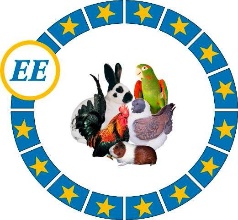 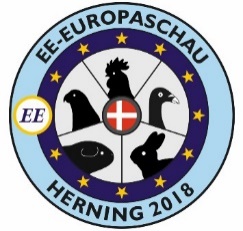 Tentoonstellingsreglement voor de sectie VOGELS29e EE  show voor pluimvee, duiven, konijnen, cavia’s en vogels 09. – 11. November 2018 in Herning DenmarkDe tentoonstelling wordt georganiseerd conform het reglement voor EE European Shows  en het tentoonstellingscontract voor 29th EE - European Show tussen de Europese vereniging en het tentoonstellingsmanagement van de 29e European Show in Herning.De organisatoren zijn: Organisatie
De organisatie van de sectie vogels is in handen van het organisatiecomité van de 29 ste Europa show Mr. Willy Littau3. Belangrijke afspraken en sluitingsdatum:De registraties voor de sectie vogels moeten aankomen bij de organisatie uiterlijk op 29 september 2018 (Dead Line).Inschrijvingen per post en e-mail worden alleen per land gedaan via de respectieve EE contactpersonen van het land, die vervolgens worden gestuurd naar: Willy Littau, Postbus 1327, DK 7500 Holstebro, e-mail: dffr@racefjerkrae.dkInkorven in Herning: Dinsdag 6 november 2018  10:00 - 20:00 uurJurering: Woensdag, 07. november 2018 en donderdag, 08 november 2018 07.00 uur - 18.00 uur 07.00 uur - 14.00 uurOpeningstijden:Vrijdag, 09 november 2018: 11:00 - 18:00 uur Zaterdag 10 november 2018: 08.00 - 18.00 uurZondag 11 november 2018:  08.00 - 14.00 uurTeruggave van de vogels in Herning: zondag 11 november 2018 Vanaf 14:00 uurToegangsprijzen, registratie en catalogus1 vogel € 6.00 + vervoerskosten € 6 = € 12Administratiekosten € 12.00Catalogus  € 12.00Galavond € 40.00Bezorg de registratie voor de galavond samen met de inschrijving voor de show. De betaling van inschrijving moet uiterlijk 10 dagen na de registratiedatum hebben plaatsgevonden, anders wordt de inschrijving niet geaccepteerd. De betaling per land vindt uitsluitend plaats via bankoverschrijving De inschrijvingsgelden voor niet-afgeleverde vogels worden niet terugbetaald.5. DeelnameDe tentoonstelling staat open voor kwekers die lid zijn van een  aan EE gelieerde federatie.6. Toegelaten zijnAlleen alle kleuren en rassen van het EE-showklasse-systeem kunnen worden tentoongesteld. In de sectie vogels worden geen duiven en kwartels gevraagd.Alleen enkele vogels, geen stammen of stellen.Alle vogels die zijn opgenomen in supplement A-B moeten een CITES-certificaat hebben (volgens EU-regelgeving). Voor vogels die afkomstig zijn uit de Europese fauna, moet een fokvergunning van de individuele Europese landen van herkomst worden ingediend.7. RegistratieAlleen het officiële inschrijfformulier van de sectie vogels mag worden gebruikt. Voor alle vogelsoorten moet, naast de sleutelnummers van de EE - Champion Class en EE - Master Class, de "exacte vogelnaam" worden vermeld in het officiële inschrijfformulierformulier.Het inschrijformulier moet goed leesbaar in blokletters en in een van de drie EE-talen (Duits, Frans of Engels) worden ingevuld. Aankondigingen en wijzigingen na de publicatie kunnen niet meer worden overwogen na de sluitingsdatum.In het bijzonder moet worden opgegeven op het inschrijfformulier:Gegevens van de exposant (naam, woonplaats, tel., E-mail)Het nummer van de kampioensklasse en de masterclassDe exacte naam van vogels (mogelijk Latijnse naam en ras / kleur / categorie)Het ringnummerDe prijs van een vogel, als deze moet worden verkocht.8. MarkerenAlle tentoongestelde vogels moeten goedgekeurde ringen van EE-lidstaten hebben. De vogels mogen geen tweede ring dragen (= uitsluiting). Alleen een goedgekeurde  ring met het kweeknummer en het officiële opschrift van de federatie is toegestaan.In alle groepen van de sectie "vogels" mag een onbeperkt aantal vogels worden tentoongesteld.De volgende leeftijdsbeperkingen zijn gepland:Postuurkanaries en kleurkanaries alleen geboren in 2018Met vink-hybride en Europese geboren in 2017 en 2018Bij de overige vogels is het geboortejaar onbeperktNa de keuring kunnen de convoyeurs de kooien markeren met de vlag van het land. Elke advertentie op deze landnamen is echter verboden.De tentoonstellingskooien / volières worden door het tentoonstellingsmanagement gratis verstrekt.9. InkooienDe Belgische inkooiing vindt plaats op zondag 4 november . op 2 plaatsen: te Aalst, Sint Pauluszaal, Botermelkstraat 63
 			van 14.00 u. tot 17.00 u
		    te Meeuwen-Gruitrode, Zaal Elikom, Weg naar Elikom 243  			van 15.00 u tot 18.00 u.Op het formulier gezondheidsverklaring moeten de volledige ringnummers van de ingezonden vogels vermeld. Dit formulier dient ingevuld meegebracht bij de inkorving! De inkooiing in Herning vindt plaats op dinsdag 6 november 2018 van 10.00 tot 20.00 uur. De vogels worden geleverd door collectief vervoer. Voorafgaand aan het inbrengen worden veterinaire papieren bij de ingang geïnspecteerd. Voor de teruggave van de keurfiches en transportkisten van verkochte dieren zijn die personen verantwoordelijk die de dieren hebben afgeleverd.10. Uitkooiïng De uitkooiïng in Herning vindt plaats op zondag 11 november 2018 vanaf 15.00 uDe Belgische uitkooiïng vindt plaats op maandag 12 november op 2 plaatsen: te Aalst, Sint Pauluszaal, Botermelkstraat 63
 			van 17.00 u. tot 20.00 u
		    te Meeuwen-Gruitrode, Zaal Elikom, Weg naar Elikom 243  			van 16.00 u tot 20.00 u.11. Keuring 11.1 Op Europese Shows zijn er minimaal 4 keurmeesters voor GS / WS, EX, FP en MCE. Alle keurmeesters worden begeleid  door hun supervisors. De supervisors moeten alle winnaar en uitsluitingsvogels     medeondertekenen. De keurmeestesrs zijn verantwoordelijk voor correct ingevulde keurfiches. Deze moeten worden ondertekend en afgeleverd bij het tentoonstellingskantoor met alle aantekeningen zoals: Europameister en Europese kampioenen. Supervisors zijn verplicht aanwezig te zijn tijdens de hele show (leveringsdag tot aan de aflevering).11.2 De keuring van de vogels gebeurt volgens de beslissingen van de standaardcommissie.11.3 De jury wordt aangespoord om maximaal 93 punten per vogel toe te kennen. De eerste geplaatste vogel van een masterclass heeft altijd 1 punt meer dan de tweede geplaatste.Een herwaardering op 94 punten in de masterclass kan alleen plaatsvinden in aanwezigheid van de waarnemend supervisor. Ook moet de European-Champion 1 punt meer hebben dan de tweede geplaatste. Een herwaardering van 94 punten voor de European-Champion moet worden bereikt door alle waarnemende keurmeesters in de klasse EE van deze kampioen onder voorzitterschap van de waarnemend supervisor.11.4 Bij de kampioenen moet een ringcontrole worden uitgevoerd.De ringbediening wordt uitgevoerd door een lid in opdracht van standaard commissie van de sectie vogelsEr wordt gecontroleerd op:het kweeknummer en het kweekjaar, de ringmaten, manipulatie12. Eervolle vermeldingenElke exposant ontvangt het herinneringsmedaillon van de 29e EE show 2018.Er is een prijs op 2 niveaus.Het laagste niveau 1 is de Europese Master. Hij zal volgens de hoofdgroepering van de sectie vogels toekend wordenNiveau 2 is Deze is het hoogste niveau en is het meest waardevol. Deze prijs wordt slechts één keer in elke champion klasse  toegekend. Volgens protocol en reglementen kunnen maximaal 50 European-Champions worden toegekend.Totaal wordt toegekend:Voor elke European-Master-Class één Europese Master, als de vogel minimaal 93 punten heeft en minstens 10 vogels van minstens 3 exposanten met elkaar concurreren. De European-Master ontvangt een certificaat en, afhankelijk van het gastland, misschien een speciale prijs.Voor elke European-Championklasse één European-Champion., als er minstens 20 vogels zijn van minimaal 3 exposanten Minimum aantal punten = 94.De European-Champion. krijgt een certificaat met een prijs.De vice-Europees kampioen ontvangt een certificaat als ten minste 40 vogels strijden in de kampioensklasse. Minimum aantal punten = 93.De derde plaats met de Europese kampioen wordt geëerd met een certificaat, als ten minste 60 vogels in de kampioensklasse strijden. Minimum aantal punten = 93.13. CatalogusDe catalogus is verplicht voor elke exposant. De buitenlandse exposanten ontvangen hun catalogus in de betreffende kiosk van hun landNiet-opgevraagde prijzen, catalogi en badges worden na de voorstelling door de convoyeurs aan de betreffende exposanten gestuurd14. Verkoop van vogels14.1 Elke exposant krijgt het recht om zijn vogels als verkoopbaar te melden. Hij schrijft op de A-sheet zijn verkoopprijs (in euro's). 20% onkosten worden door de beursleiding aan de prijs toegevoegd. Deze som verschijnt dan in de catalogus.De verkoop van dieren is alleen mogelijk na opening van het verkoopkantoor. Verkochte dieren kunnen worden geleverd vanaf vrijdag om 14.00 uur en moeten worden afgeleverd in een doos die is gekocht bij het tentoonstellingsmanagement (sanitaire maatregelen).Alle verkochte dieren moeten uiterlijk op zondag 11 november om 12 uur worden geleverd. Het tentoonstellingsmanagement is niet aansprakelijk als gekochte dieren na deze datum en uur door de kweker worden teruggenomen.14.2 Het totale bedrag van de vogelverkopen zal worden overgedragen aan de betreffende kassiervereniging uiterlijk 30 dagen na de tentoonstelling. De verkoop moet vergezeld zijn van een exacte verkooplijst.15. Veterinaire voorschriftenDe vogels dienen vergezeld te zijn van een gezondheidsverklaring afgeleverd door een dierenarts. Op de op de website aanwezige gezondheidsverklaring dienen door de inschrijver bij het inbrengen alle volledige ringgegevens van de ingezonden vogels genoteerd. De aanwezige dierenarts zal na controle van de ingezonden vogels de gezondheidsverklaring ondertekenen.16. AansprakelijkheidMet de dierverliezen die zijn voortgekomen uit schuld van het showmanagement of de verantwoordelijke werknemers, wordt een adequate terugbetaling uitgevoerd. Elke andere vergoeding is geannuleerd. Bij dierverliezen moet een schriftelijke bevestiging met stempel en handtekening van het betreffende afdelingskantoor als bewijs worden gegeven. Elke sectie heeft zijn eigen sectiekantoor. Voor de dierverliezen die tijdens het transport ontstaan, aanvaardt het tentoonstellingsmanagement geen aansprakelijkheid.17. Advertentie, Fotografie:In de tentoonstellingszalen is het plaatsen van advertenties alleen toegestaan ​​na de goedkeuring van het tentoonstellingsmanagement. Officiële dierenfotografen moeten de schriftelijke toestemming van het tentoonstellingsmanagement bekomen. Deze goedkeuring wordt alleen gegeven aan geaccrediteerde fotografen van de technische tijdschriften. De aanvragen rond de accreditatie moeten uiterlijk tot 1 oktober 2018 worden verzonden aan de beursdirectie. De tijd voor het nemen van een foto bepaalt het beheer van de tentoonstelling.De opening van de tentoonstellingskooien is voor bezoekers verboden voor het maken van foto's.18. KlachtenDe deadline voor klachten van welke aard dan ook is 31 januari 2019.19. Vogelmarkt op de Europese showHet tentoonstellingsmanagement biedt alle exposanten van het Europees Kampioenschap de mogelijkheid om vogels extra aan te bieden en te presenteren in een officiële vogelverkoop.20. Juridische locatie:Voor mogelijke geschillen tussen de contractpartijen is de bevoegde rechtbank de maatschappelijke zetel van de EE in L-3321 Berchem, Meckenheck 51, Luxemburg.